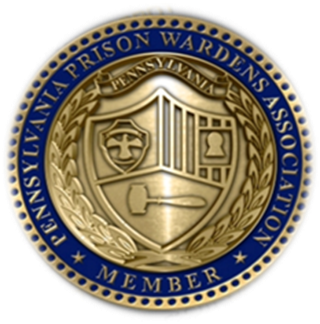 MEMBERSHIP APPLICATION - DUES NOTICEMembership dues for the year 2021(Membership year runs January through December)_____ New Member	_____ 	Active Member	$75.00 annually		_____ 	Retiree:	 		$25.00 annually 	_____ Renewal			____	Lifetime Retiree:	$150.00 one-time payment					_____ *Associate Member:	$100.00 annuallyMake checks payable to:  Pennsylvania Prison Wardens Association. We cannot accept credit card payments, just check or money order.  Send application along with payment to the address above.   Commonwealth employees, please email form when completed. Treasury will not forward with payment. Name: ___________________________________	Position: ____________________________Facility Name: _____________________________	Business Phone: ______________________Business Address: __________________________ 	Business Fax: ________________________
 __________________________	Email:  _____________________________Home Address:     __________________________	Home Phone: ________________________   		     __________________________	Home email: _________________________**Home information will not be shared or used for routine communications (except for retirees), but is appreciated for extraordinary circumstances and to continue communication after retirement**Active membership shall consist of those who at the time of application hold the position of Warden, Superintendent, Deputy Warden, Deputy Superintendent, Major, Program or Treatment Manager, the job equivalent of the aforementioned titles, Central Office staff of the PA Dept. of Corrections, members of the PA Board of Probation and Parole; or, any other upper or middle manager in a county, state or federal correctional facility and approved by the Membership Committee and the President. (Note: Applications for other upper/middle managers must include an endorsement from the facility Warden/Superintendent.)*Associate membership must be sponsored by an Active member of the Association and approved by the Membership Committee and the President.  These membership applications should include a proposal explaining the interest in membership in the Association.